King Street Primary & Pre - SchoolHigh Grange Road SpennymoorCounty DurhamDL16 6RA                                                                                                                                         Telephone: (01388) 8160781 Email: kingstreet@durhamlearning.net         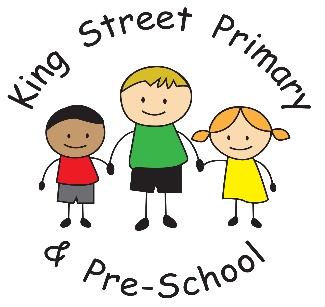 Dear Parent/Carer,The term is progressing happily and all our new starters have settled in incredibly well.  The children continue to look smart and their uniforms so thank you to everyone, there are only a small number of children who have been reminded about correct uniform (including footwear) and steps have been taken to ensure that in future they do meet the policy requirements. Scholastic book fairBook fair begins Friday 22nd sept and runs through until the following Wednesday 27th. It will be available after school and any money the school makes will be matched by Scholastic. Outdoor EducationChildren in some Year Groups have officially started their outdoor education this week and they have thoroughly enjoyed it (as have the staff!). If your child is due to attend any of these sessions please ensure that they have old, warm clothes, wellies and waterproof coats (waterproof trousers are a bonus!). The children do have access to shelter but many of the sessions do still take place if it is inclement so they need to be warm. All children will participate in this programme over the school year and will also have some ‘into nature’ Forest school sessions. If there are any families who have spare old clothing that their children have grown out of: jumpers, hats, wellies, coats etc please (please!) send them into school as these are really useful to us when inevitably someone forgets to bring theirs. Parent payWe continue to experience some small difficulties with the Parent Pay system, this is with the providers system and not within our own administrative systems, therefore, we are unable to control the timescale to solve any teething problems. After lengthy conversations with the company this week, we feel we are beginning to resolve many of them and understand from them, that when swapping systems, they often require a period of ‘grace’ to embed the new services. To assist this process, would Parents/Carers who have outstanding balances on their school meal accounts, please note the meals have been paid for from our own school budget and not funded by our contracted meals provider Taylor Shaw. As our budget is already stretched this does impact on our decision making and resources. With this in mind it is imperative Parents/Carers ensure they pay accounts up to date as soon as possible or set up a regular payment pattern. Please contact the office if you have any queries.  All changes from packed lunch to school dinner must be made in writing to the office. Children in Year 3 must now pay for a school meal if they require one, as they the universal free school meal only applies until the end of Year 2. (Unless the family are entitled to Free School Meals due to benefits claimed.)The invoices for July’s Daycare and Breakfast Club have been placed onto the Parent Pay system for payment, we are aware some Parents have already worked out how much they owe and paid an estimated amount via mobile banking.  Once we have received our final bank statements we will begin to allocate debits and credits against your child’s account and update Parent Pay as necessary.Many thanks for all your patience during the transition to Parent Pay, we honestly are finding it as frustrating as you and look forward to it all be sorted!School dayThe morning routine continues to benefit the children with most children in school and settled quite early. This has however, raised awareness of our many ‘late’ children who arrive after 8:55 and therefore enter the classroom very late. These children do find it difficult to keep up with their learning and as our assemblies begin at 9am, they often have to walk into assembly in front of the whole school which can feel a little intimidating. Please make every effort to send your child to school on time. Ski Trip - Information session reminderFor the first time, children at King Street are having the opportunity of a residential trip abroad. This trip is planned to take place in March next year. It will be organised and facilitated by our Outdoor Learning Team (Real Adventure Through Sport). Steve Kenna, the company leader, will be hosting an information event for parents on Tuesday 19th September at 4:30pm. This is a short informative event which will help you decide if you wish your child to attend. At present the company is currently confirming the final price based on the cost of flights. Final confirmation will be given at the information event and payment booklets issued. I hope this is an event that will be repeated every year for our future Year 6 children. Book sale and sealed bidsThe book sale has gone amazingly well and all of our children should now have a lovely stock of new books to keep them busy! Sealed bids will be opened tonight and winners will be notified next week – fingers crossed for the lucky winners, there were some super items for sale. Diary datesUpcoming events for the school year are attached- please note the Friends of the school Halloween disco is now 30th October. An Eco GreenhouseOur Site manager, Geoff, is doing his bit for the environment and is building an eco friendly greenhouse – out of plastic bottles. Apparently he needs close to 1000 bottles! Can we please ask if you have any empty 2 litre pop bottles, can you please send to school and we will pass them on for you. When the greenhouse is completed we will post some photos for you all to see.A reminder that KS2 children can now bring a piece of fruit into school for morning break – this should help alleviate the grumbling tummies and keep them going until lunch. Please also note that we do advocate being a nut free school due to a number of children having nut allergies of differing severities. Please try and ensure that packed lunches and any party snacks brought into school are nut free where possible as this medical condition can be affected by airborne spores. Thank you for your assistance in this as children’s safeguarding is our priority. As always, if you have any comments or concerns, please speak to a member of staff or contact me through the office or on the yard. Yours SincerelyMiss J NugentKey Dates for Academic Year 2017-18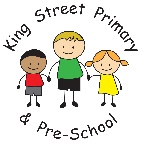 DateTimeTimeEventTuesday 12th – Tuesday 19th September 20173.00 – 3.303.00 – 3.30School Book Fair & Art AuctionWednesday 13th September3.45 – 5.003.45 – 5.00Year 5 & 6 Cross Country tournamentMonday 18th September9.30 – 2.309.30 – 2.30Year 6 Transition Day at Whitworth Park SchoolTuesday 19th September4.30 – 5.004.30 – 5.00Year 6 Parents’ Meeting – Ski TripFriday 22nd – Wednesday 27th September8.30 – 9.003.00 – 3.308.30 – 9.003.00 – 3.30Scholastic Book FairTuesday 26th September9.00 – 12.009.00 – 12.00Year 2 Trip to Botanic Gardens TBCFriday 29th September1.301.30Harvest Festival at St. Andrew’sMonday 2nd October9.00 – 3.009.00 – 3.00Year 6 Trip to Nissan Tuesday 3rd October3.45 – 5.003.45 – 5.00Year 5 & 6 Football League beginsFriday 13th October9.00 – 12.009.00 – 12.00Year 3 & 4 Multiskills TournamentMonday 16th – Wednesday 18th October3.00 – 6.003.00 – 6.00Parents’ EveningTuesday 17th October9.30 – 2.309.30 – 2.30Year 5 & 6 Tag Rugby TournamentThursday 19th October 3.30 – 4.455.00 – 6.153.30 – 4.455.00 – 6.15NO LONGER THE HALOWEEN DISCO!!Thursday 19th October5.455.45School Closes for Half Term HolidayFriday 20th OctoberALL DAYALL DAYCPD Day – School ClosedHoliday Club AvailableHALF TERM HOLIDAYHALF TERM HOLIDAYHALF TERM HOLIDAYHALF TERM HOLIDAYMonday 31st OctoberMonday 31st October7.45Schools Re-Opens EYFS & KS1 Halloween Disco KS2 Halloween Disco Wednesday 1st NovemberWednesday 1st November5.00Open Evening for Prospective Reception ParentsTuesday 7th NovemberTuesday 7th November12.00 - 3.00Year 5 & 6 Sportshall Athletics CompetitionWednesday 8th NovemberWednesday 8th November3.45 – 5.00Year 5 & 6 Netball League beginsFriday 17th NovemberFriday 17th NovemberALL DAYChildren In NeedMonday 24th NovemberMonday 24th November9.30 - 12.00Year 2 Multiskills TournamentMonday 27th November Monday 27th November 4.00Full Governing Body MeetingFriday 1st December Friday 1st December 3.00 – 5.30Christmas FayreMonday 4th DecemberMonday 4th DecemberNativity Tickets On SaleFriday 8th DecemberFriday 8th December9.00 - 12.00Year 5 & 6 Boccia TournamentWednesday 13th DecemberWednesday 13th December9.302.00EYFS & KS1 Christmas NativityKS2 Christmas NativityThursday 14th DecemberThursday 14th December9.302.00KS2 Christmas NativityEYFS & KS1 Christmas NativityTuesday 19th DecemberTuesday 19th December1.00 – 3.00EYFS & KS1 Christmas PartiesWednesday 20th DecemberWednesday 20th December11.001.00 – 3.00Advent Service at St. Andrew’sYear 3 & 4 Christmas PartyThursday 21st DecemberThursday 21st December1.00 – 3.00Year 5 & Year 6 Christmas PartyFriday 22nd DecemberFriday 22nd December5.45School Closes for Christmas HolidaysCHRISTMAS HOLIDAYSCHRISTMAS HOLIDAYSCHRISTMAS HOLIDAYSCHRISTMAS HOLIDAYSMonday 8th January 2018Monday 8th January 20187.45Schools Re-OpensWednesday 10th January Wednesday 10th January 12.30 - 2.30Year 1 Multiskills TournamentTuesday 23rd January Tuesday 23rd January 12.30 - 3.00Year 5 & 6 Basketball TournamentFriday 2nd FebruaryFriday 2nd February1.00 – 2.30KS2 Swimming GalaFriday 9th FebruaryFriday 9th February5.45School Closes for Half Term HolidayHALF TERM HOLIDAYHALF TERM HOLIDAYHALF TERM HOLIDAYHALF TERM HOLIDAYMonday 19th FebruaryMonday 19th February7.45School Re-OpensTuesday 20th FebruaryTuesday 20th February12.30 - 2.30Year 3 Sports Skills TournamentWednesday 21st FebruaryWednesday 21st February12.30 - 2.30Year 4 Sports Skills TournamentThursday 1st MarchThursday 1st MarchALL DAYWorld Book DayFriday 9th MarchFriday 9th March11.30Mothers’ Day Afternoon TeaMonday 12th – Wednesday 14th MarchMonday 12th – Wednesday 14th March3.00 – 6.00Parents’ EveningFriday 23rd MarchFriday 23rd MarchALL DAYRed Nose DayThursday 29th MarchThursday 29th March11.005.45Easter Service at St. Andrew’sSchool Closes for Easter HolidaysEASTER HOLIDAYSEASTER HOLIDAYSEASTER HOLIDAYSEASTER HOLIDAYSMonday 16th AprilMonday 16th April7.45School Re-OpensMonday 7th MayMonday 7th MayALL DAYMay Day Bank Holiday – School ClosedMonday 14th – Thursday 17th MayMonday 14th – Thursday 17th MayKey Stage 2 SATs WeekFriday 25th MayFriday 25th May5.45School Closes for Half Term HolidayHALF TERM HOLIDAYHALF TERM HOLIDAYHALF TERM HOLIDAYHALF TERM HOLIDAYMonday 4th JuneMonday 4th JuneALL DAYCPD Day – School ClosedTuesday 5th JuneTuesday 5th June7.45Schools Re-OpensFriday 15th JuneFriday 15th June1.00Fathers’ Day EventWednesday 27th JuneWednesday 27th June1.00 – 3.00EYFS & KS1 Sports DayThursday 28th June 2017Thursday 28th June 20171.00 – 3.00KS2 Sports DayMonday 2nd – Wednesday 4th JulyMonday 2nd – Wednesday 4th July3.00 – 6.00Parents Evening (Pre-School to Year 5)Tuesday 10th – Thursday 12th JulyTuesday 10th – Thursday 12th July3.00 – 6.00Parents Evening (Year 6)Wednesday 18th JulyWednesday 18th July1.45Year 6 Leavers’ AssemblyThursday 19th JulyThursday 19th July6.00Year 6 SleepoverFriday 20th JulyFriday 20th July5.45School Closes for Summer HolidaySUMMER HOLIDAYSSUMMER HOLIDAYSSUMMER HOLIDAYSSUMMER HOLIDAYSTuesday 4th SeptemberTuesday 4th September7.45School Re-Opens